EXAMINATION RESULTSTHIRD YEAR FIRST SEMESTER EXAMINATION IN BACHELOR OF ARTS (EXTERNAL) - 2014 /2015The list of following students who have passed the above examination is released subject to the confirmation of the Senate of the South Eastern University of Sri Lanka.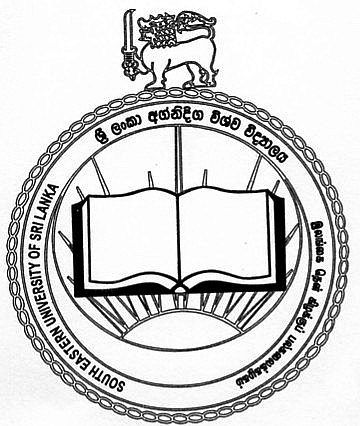 SOUTH EASTERN UNIVERSITY OF SRI LANKACENTRE FOR EXTERNAL DEGREES & PROFESSIONAL LEARNINGPASS LISTPASS LISTPASS LISTPASS LISTS.NoNameRegistration No.Index No.1S. YogamalarSEU/ES/15/AT/0001AT00012J. MufarisSEU/ES/15/AT/0002AT00023MIF. JumaisaSEU/ES/15/AT/0004AT00044SF. SumaihaSEU/ES/15/AT/0005AT00055T. LijithaSEU/ES/15/AT/0009AT00096M. JeyamaliniSEU/ES/15/AT/0011AT00117S. JeyakishanthSEU/ES/15/AT/0012AT00128P. KarththikaSEU/ES/15/AT/0015AT00159N. KirushnarupiSEU/ES/15/AT/0016AT001610T. ManoluxmiSEU/ES/15/AT/0017AT001711T. KopikaSEU/ES/15/AT/0018AT001812E. SurekaSEU/ES/15/AT/0020AT002013S. KirishanthySEU/ES/15/AT/0022AT002214MMB. FowshanSEU/ES/15/AT/0023AT002315T. SangeethaSEU/ES/15/AT/0026AT002616EL. NajeemaSEU/ES/15/AT/0027AT002717MB. Fathima SarmilaSEU/ES/15/AT/0031AT003118V. SukanniyaSEU/ES/15/AT/0032AT003219MI. Mohamed SabrinSEU/ES/15/AT/0034AT003420A. MahathevanSEU/ES/15/AT/0036AT003621MY. Fathima SassinaSEU/ES/15/AT/0037AT0037S.NoNameRegistration No.Index No.22R. ThushanthikaSEU/ES/15/AT/0039AT003923PTF. AzkaSEU/ES/15/AT/0041AT004124SL. Naseeha BegumSEU/ES/15/AT/0043AT004325S. BarththeepanSEU/ES/15/AT/0049AT004926N. SanjeevanSEU/ES/15/AT/0050AT005027SF. MawasaSEU/ES/15/AT/0054AT005428AF. SajaraSEU/ES/15/AT/0055AT005529AJ. FasmiyaSEU/ES/15/AT/0056AT005630J. VijayaparaniSEU/ES/15/AT/0057AT005731M. JanittaSEU/ES/15/AT/0058AT005832AG. NiyasSEU/ES/15/AT/0059AT005933AGM. AnfasSEU/ES/15/AT/0060AT006034MNS. MufeethaSEU/ES/15/AT/0062AT006235MA. Muneera BanuSEU/ES/15/AT/0063AT006336S. JeyachanthiranSEU/ES/15/AT/0068AT006837MFM. SajithkhanSEU/ES/15/AT/0070AT007038MJ. RasmilaSEU/ES/15/AT/0072AT007239AMM. AswerSEU/ES/15/AT/0090AT009040N. NimalrajSEU/ES/15/AT/0091AT009141MI. Issath AmnaSEU/ES/15/AT/0092AT009242K. PirunthaSEU/ES/15/AT/0093AT009343A. NirmithaSEU/ES/15/AT/0098AT009844K. ViknayiniSEU/ES/15/AT/0099AT009945A. SansithkumarSEU/ES/15/AT/0101AT010146S. NavirnanathanSEU/ES/15/AT/0102AT010247MK. Mohamed FarhanSEU/ES/15/AT/0103AT010348N. SasikalaSEU/ES/15/AT/0104AT010449MS. Imana BegamSEU/ES/15/AT/0105AT010550S. SujeevanieSEU/ES/15/AT/0107AT010751V. NiranchalaSEU/ES/15/AT/0108AT010852R. SunisikaSEU/ES/15/AT/0109AT010953AJ. Mohamed LafeerSEU/ES/15/AT/0112AT011254G. MayuriumaSEU/ES/15/AT/0113AT011355S. VinojahSEU/ES/15/AT/0114AT011456MAF. SahnasSEU/ES/15/AT/0120AT012057W. ImthiyasSEU/ES/15/AT/0121AT0121S.NoNameRegistration No.Index No.58AGF. ThasrifaSEU/ES/15/AT/0122AT012259MB. SharmilaSEU/ES/15/AT/0123AT012360SHF. SameeraSEU/ES/15/AT/0124AT012461MSF. AsmiyaSEU/ES/15/AT/0130AT013062I. SupajiniSEU/ES/15/AT/0135AT013563V. JinthushaSEU/ES/15/AT/0136AT013664MM. RinosaSEU/ES/15/AT/0139AT013965MMF. RifanaSEU/ES/15/AT/0140AT014066AS. Siyas AhamedSEU/ES/15/AT/0149AT014967J. KirishaniSEU/ES/15/AT/0152AT015268K. SuventhiniSEU/ES/15/AT/0158AT015869P. KomathySEU/ES/15/AT/0159AT015970T. ThenushaSEU/ES/15/AT/0160AT016071MN. Mohamed Yazeer ArafathSEU/ES/15/AT/0161AT016172MYF. MafasaSEU/ES/15/AT/0162AT016273MAF. RisvanaSEU/ES/15/AT/0163AT016374T. SuthakaranSEU/ES/15/AT/0165AT016575P. RaveenthiranSEU/ES/15/AT/0167AT016776K. UshanthiniSEU/ES/15/AT/0168AT016877S. SutheskanthSEU/ES/15/AT/0169AT016978N. KuvethanSEU/ES/15/AT/0180AT018079S. RagavarthaniSEU/ES/15/AT/0185AT018580P. AjanthanaSEU/ES/15/AT/0186AT018681P. SanjikaSEU/ES/15/AT/0187AT018782M. KirushniSEU/ES/15/AT/0189AT018983R. GinothaSEU/ES/15/AT/0190AT019084N. PriyankaSEU/ES/15/AT/0192AT019285P. NewsalaSEU/ES/15/AT/0194AT019486V. PremalathaSEU/ES/15/AT/0196AT019687G. GnanojiniSEU/ES/15/AT/0198AT019888P. RasaledshumiSEU/ES/15/AT/0200AT020089R. RanithaSEU/ES/15/AT/0201AT020190Y. SukirthaSEU/ES/15/AT/0202AT020291S. KitharsanaSEU/ES/15/AT/0203AT020392AU. Fathima SilmiyaSEU/ES/15/AT/0205AT020593A. Fathima FajilaSEU/ES/15/AT/0206AT0206S.NoNameRegistration No.Index No.94T. PriyatharshiniSEU/ES/15/AT/0208AT020895AL. IrfanaSEU/ES/15/AT/0210AT021096A. NiroshaSEU/ES/15/AT/0213AT021397AUF. RakeebaSEU/ES/15/AT/0214AT021498S. KirushnathasanSEU/ES/15/AT/0215AT021599K. SujinthaSEU/ES/15/AT/0217AT0217100MA. Fathima MuflihaSEU/ES/15/AT/0218AT0218101AA. Fathima NisrinSEU/ES/15/AT/0219AT0219102BF. FawazaSEU/ES/15/AT/0223AT0223103AHF. KajisthaSEU/ES/15/AT/0224AT0224104AMF. SajiraSEU/ES/15/AT/0227AT0227105M. MunafarSEU/ES/15/AT/0229AT0229106VTM. RikkasSEU/ES/15/AT/0234AT0234107ARF. FasithaSEU/ES/15/AT/0235AT0235108AAF. RisnaSEU/ES/15/AT/0238AT0238109MK. AyeshaSEU/ES/15/AT/0239AT0239110ARF. SuhaSEU/ES/15/AT/0240AT0240111MMS. SajithaSEU/ES/15/AT/0241AT0241112R. Nusha FarwinSEU/ES/15/AT/0243AT0243113NLF. NasoohaSEU/ES/15/AT/0244AT0244114R. DilojiniSEU/ES/15/AT/0249AT0249115K. InthikaSEU/ES/15/AT/0250AT0250116AL. SamsunnishaSEU/ES/15/AT/0258AT0258117R. YasotharanSEU/ES/15/AT/0260AT0260118R. VanithaSEU/ES/15/AT/0262AT0262119A. SumithraSEU/ES/15/AT/0265AT0265120C. YavanithaSEU/ES/15/AT/0268AT0268121P. KomathySEU/ES/15/AT/0270AT0270122S. VanupiriyaSEU/ES/15/AT/0271AT0271123V. PrasanthiniSEU/ES/15/AT/0272AT0272124V. VaratharajiniSEU/ES/15/AT/0274AT0274125Y. SivaskaranSEU/ES/15/AT/0277AT0277126S. RagulanSEU/ES/15/AT/0280AT0280127V. SangeethSEU/ES/15/AT/0281AT0281128T. AbiramiSEU/ES/15/AT/0284AT0284129K. VijithaSEU/ES/15/AT/0285AT0285S.NoNameRegistration No.Index No.130S. NishanthiniSEU/ES/15/AT/0288AT0288131T. KalaiyaliniSEU/ES/15/AT/0290AT0290132VTF. RinushaSEU/ES/15/AT/0293AT0293133P. SureshkaranSEU/ES/15/AT/0296AT0296134S. PowththiraSEU/ES/15/AT/0302AT0302135MZ. SarahSEU/ES/15/AT/0306AT0306136T. KeerthikaSEU/ES/15/AT/0312AT0312137MS. Fathima HaseenaSEU/ES/15/AT/0321AT0321138MM. Fathima HanaanSEU/ES/15/AT/0326AT0326139MJ. Sithy MurshithaSEU/ES/15/AT/0327AT0327140R. PrakanthiniSEU/ES/15/AT/0329AT0329141S. KeerthanaSEU/ES/15/AT/0331AT0331142V. YokiniSEU/ES/15/AT/0333AT0333143M. LiroopegaSEU/ES/15/AT/0334AT0334144MF. Fathima FakeehaSEU/ES/15/AT/0335AT0335145R. NavaneethanSEU/ES/15/AT/0339AT0339146M. SanjeeviniSEU/ES/15/AT/0344AT0344147AB. Mohammed RizwinSEU/ES/15/AT/0351AT0351148S. SurekaSEU/ES/15/AT/0353AT0353149AL. Fathima RifaththaSEU/ES/15/AT/0355AT0355150MM. Zainab SisanaSEU/ES/15/AT/0356AT0356151NMF. MufasaSEU/ES/15/AT/0358AT0358152MC. Mohamed RiyasSEU/ES/15/AT/0368AT0368153ALF. Mohamed MaajithSEU/ES/15/AT/0370AT0370154T. AmpujahSEU/ES/15/AT/0376AT0376155N. YohakaranSEU/ES/15/AT/0377AT0377156M. MoshikaSEU/ES/15/AT/0381AT0381157V. VithyaSEU/ES/15/AT/0384AT0384158K. KirisanthySEU/ES/15/AT/0385AT0385159K. VanajaSEU/ES/15/AT/0386AT0386160G. ThushanthinySEU/ES/15/AT/0389AT0389161T. ThevatharsiniSEU/ES/15/AT/0391AT0391162T. PuvithaSEU/ES/15/AT/0395AT0395163AM. SarvinSEU/ES/15/AT/0399AT0399164MS. Fathima SahnaSEU/ES/15/AT/0400AT0400165MS. Shajeetha BanuSEU/ES/15/AT/0401AT0401S.NoNameRegistration No.Index No.166AR. Fathima RusnaSEU/ES/15/AT/0403AT0403167M. SharuhasanSEU/ES/15/AT/0405AT0405168K. SenithaSEU/ES/15/AT/0408AT0408169Z. Abdul BasithSEU/ES/15/AT/0409AT0409170MH. AathilSEU/ES/15/AT/0410AT0410171S. PithurshanaSEU/ES/15/AT/0416AT0416172S. KokilaSEU/ES/15/AT/0423AT0423173MT. Ali RithaSEU/ES/15/AT/0424AT0424174MR. Rif Ath SasnaSEU/ES/15/AT/0425AT0425175U. Mohamed AtheefSEU/ES/15/AT/0429AT0429176P. KirishanthSEU/ES/15/AT/0430AT0430177MI. AsmiyaSEU/ES/15/AT/0432AT0432178ML. Aashik MohamedSEU/ES/15/AT/0434AT0434179MT. Fathima RamiyaSEU/ES/15/AT/0435AT0435180AL. Seerin SitharaSEU/ES/15/AT/0436AT0436181M. HarsanSEU/ES/15/AT/0438AT0438182S. NaliniSEU/ES/15/AT/0441AT0441183T. MenakaSEU/ES/15/AT/0443AT0443184A. SivashangarySEU/ES/15/AT/0447AT0447185HM. Isfath FahastheenSEU/ES/15/AT/0449AT0449186AM. MirsathSEU/ES/15/AT/0450AT0450187A. NishanthanSEU/ES/15/AT/0453AT0453188S. SafnaSEU/ES/15/AT/0458AT0458189T. VijithraSEU/ES/15/AT/0461AT0461190P. SupaginiSEU/ES/15/AT/0468AT0468191T. SuganthiniSEU/ES/15/AT/0473AT0473192MF. Safana BegumSEU/ES/15/AT/0474AT0474193A. KulenthiranSEU/ES/15/AT/0475AT0475194S. LaksanSEU/ES/15/AT/0479AT0479195P. RameskanthanSEU/ES/15/AT/0480AT0480196L. RijaniSEU/ES/15/AT/0481AT0481197S. SanseevanSEU/ES/15/AT/0484AT0484198T. SomiyaluxySEU/ES/15/AT/0488AT0488199K. ChaliniSEU/ES/15/AT/0491AT0491200K. SharanyaSEU/ES/15/AT/0493AT0493201T. PrasanaSEU/ES/15/AT/0499AT0499S.NoNameRegistration No.Index No.202AF. SulfikaSEU/ES/15/AT/0500AT0500203MA. Fathima HasmiyaSEU/ES/15/AT/0501AT0501204MI. Fathumma FarvinSEU/ES/15/AT/0502AT0502205AJ. HinayaSEU/ES/15/AT/0503AT0503206H. SajeekaSEU/ES/15/AT/0506AT0506207M. KokularajaniSEU/ES/15/AT/0507AT0507208J. JeyapriyaSEU/ES/15/AT/0509AT0509209K. SathiyakanthSEU/ES/15/AT/0515AT0515210SL. Mohamed NaaseekSEU/ES/15/AT/0517AT0517211R. ThanujaSEU/ES/15/AT/0519AT0519212AJ. Mohamed SathikSEU/ES/15/AT/0521AT0521213P. RatheeswarySEU/ES/15/AT/0524AT0524214T. KuventhiniSEU/ES/15/AT/0525AT0525215S. RasithaSEU/ES/15/AT/0527AT0527216AW. Fathima AshkaSEU/ES/15/AT/0531AT0531217S. SinthujaSEU/ES/15/AT/0533AT0533218S. ThanujahSEU/ES/15/AT/0534AT0534219R. RamaniSEU/ES/15/AT/0536AT0536220K. SuthagaranSEU/ES/15/AT/0540AT0540221S. UnithaSEU/ES/15/AT/0542AT0542222V. LuxshegaSEU/ES/15/AT/0556AT0556223M. Fathima RaneesaSEU/ES/15/AT/0559AT0559224S. TharshanaSEU/ES/15/AT/0562AT0562225SMI. FahmiyaSEU/ES/15/AT/0568AT0568226SH. Fathima RasithaSEU/ES/15/AT/0572AT0572227A. AnushjaSEU/ES/15/AT/0574AT0574228L. AnojanSEU/ES/15/AT/0575AT0575229Y. SaranyaSEU/ES/15/AT/0577AT0577230P. LavanyaSEU/ES/15/AT/0580AT0580231J. PratheepaSEU/ES/15/AT/0582AT0582232T. JeevithaSEU/ES/15/AT/0583AT0583233MS. Fathima ZhaheehaSEU/ES/15/AT/0584AT0584234AH. JaseemSEU/ES/15/AT/0588AT0588235AM. ShajithSEU/ES/15/AT/0592AT0592236P. ThavapryaSEU/ES/15/AT/0595AT0595237S. PirasanthSEU/ES/15/AT/0596AT0596S.NoNameRegistration No.Index No.238R. SaumiyaSEU/ES/15/AT/0597AT0597239T. Fathima RiskanaSEU/ES/15/AT/0603AT0603240I. Nashath BegumSEU/ES/15/AT/0609AT0609241K. SuganyaSEU/ES/15/AT/0610AT0610242AS. RufaaSEU/ES/15/AT/0612AT0612243S. ThevajaSEU/ES/15/AT/0614AT0614244T. VivethigaSEU/ES/15/AT/0615AT0615245S. YaliniSEU/ES/15/AT/0617AT0617246B. HajaraSEU/ES/15/AT/0619AT0619247S. RanujaSEU/ES/15/AT/0621AT0621248R. KoyaniSEU/ES/15/AT/0625AT0625249P. MayurathySEU/ES/15/AT/0627AT0627250K. KirusanthanSEU/ES/15/AT/0628AT0628251T. PriyatharsiniSEU/ES/15/AT/0630AT0630252V. LishanthanSEU/ES/15/AT/0631AT0631253M. SarithaSEU/ES/15/AT/0636AT0636254S. LomithaSEU/ES/15/AT/0638AT0638255AGM. RameesSEU/ES/15/AT/0640AT0640256P. PaminiSEU/ES/15/AT/0641AT0641257AM. SujanaSEU/ES/15/AT/0643AT0643258N. Christin AnojaSEU/ES/15/AT/0645AT0645259M. MythilySEU/ES/15/AT/0647AT0647260T. JeyachristySEU/ES/15/AT/0648AT0648261K. ThayaniSEU/ES/15/AT/0650AT0650262P. ShajithaSEU/ES/15/AT/0651AT0651263N. PratheepanSEU/ES/15/AT/0652AT0652264MTF. SulfikaSEU/ES/15/AT/0655AT0655265K. JayandranSEU/ES/15/AT/0656AT0656266PMF. SaraSEU/ES/15/AT/0659AT0659267G. AgileshwarySEU/ES/15/AT/0660AT0660268S. ThushakarieSEU/ES/15/AT/0661AT0661269R. ThuvarakaprianSEU/ES/15/AT/0665AT0665270K. TharshsikaSEU/ES/15/AT/0666AT0666271G. JathurshiSEU/ES/15/AT/0669AT0669272K. KrishanthiniSEU/ES/15/AT/0670AT0670273Y. KarsanaSEU/ES/15/AT/0673AT0673S.NoNameRegistration No.Index No.274A. ThanujaSEU/ES/15/AT/0677AT0677275R. MithujaSEU/ES/15/AT/0678AT0678276T. NivethinySEU/ES/15/AT/0682AT0682277ARF. SabrinaSEU/ES/15/AT/0684AT0684278MJF. SaheenaSEU/ES/15/AT/0685AT0685279G. SinthujaSEU/ES/15/AT/0690AT0690280G. GopanaSEU/ES/15/AT/0692AT0692281MI. Faizul HussainSEU/ES/15/AT/0693AT0693282I. Siththy RaheemaSEU/ES/15/AT/0694AT0694283MS. Mohamed SihanSEU/ES/15/AT/0712AT0712284k. KarthikaSEU/ES/15/AT/0717AT0717285S. KalaginiSEU/ES/15/AT/0718AT0718286V. MathuraSEU/ES/15/AT/0719AT0719287UL. NusaifaSEU/ES/15/AT/0720AT0720288AF. RifanaSEU/ES/15/AT/0725AT0725289S. DirojikaSEU/ES/15/AT/0735AT0735290M. VinithaSEU/ES/15/AT/0736AT0736291A. KeerthanaSEU/ES/15/AT/0737AT0737292SM. Abdul MunafirSEU/ES/15/AT/0743AT0743293J. TharminiSEU/ES/15/AT/0744AT0744294CM. SanoosiyaSEU/ES/15/AT/0747AT0747295AR. FaisalSEU/ES/15/AT/0748AT0748296K. ThisanthiniSEU/ES/15/AT/0749AT0749297I. Fathima Robina BegumSEU/ES/15/AT/0762AT0762298ML. Fathima MafashaSEU/ES/15/AT/0768AT0768299V. PusparajSEU/ES/15/AT/0769AT0769300AR. Fathima RusthaSEU/ES/15/AT/0781AT0781301MB. Shifana AasmiSEU/ES/15/AT/0784AT0784302S. KemavananSEU/ES/15/AT/0787AT0787303V. KiruthighaSEU/ES/15/AT/0788AT0788304I. Fathima JasaraSEU/ES/15/AT/0796AT0796305T. VithurshikaSEU/ES/15/AT/0798AT0798306V. SinthujaSEU/ES/15/AT/0800AT0800307A. Fathima Aafreen SarothSEU/ES/15/AT/0802AT0802308K. NirojikaSEU/ES/15/AT/0806AT0806309S. SivalojiniSEU/ES/15/AT/0811AT0811S.NoNameRegistration No.Index No.310K. KirinthaSEU/ES/15/AT/0816AT0816311Y. PiramilaSEU/ES/15/AT/0818AT0818312Y. JananiSEU/ES/15/AT/0821AT0821313MF. FarsanaSEU/ES/15/AT/0822AT0822314K. ShopanaSEU/ES/15/AT/0825AT0825315Y. PriyatharsiniSEU/ES/15/AT/0833AT0833316AR. Fathima FarsanaSEU/ES/15/AT/0839AT0839317P. KetheeswaranSEU/ES/15/AT/0846AT0846318S. JamsithSEU/ES/15/AT/0849AT0849319ML. Manazeer AhsanSEU/ES/15/AT/0853AT0853320IL. RajithaSEU/ES/15/AT/0855AT0855321A. Sithy NazreenSEU/ES/15/AT/0856AT0856322MY. Mohamed Safny NoafSEU/ES/15/AT/0862AT0862323T. ArchanaSEU/ES/15/AT/0866AT0866324AS. RisnaSEU/ES/15/AT/0867AT0867325S. RohiniSEU/ES/15/AT/0868AT0868326N. EthayarupiSEU/ES/15/AT/0869AT0869327S. NiroshanSEU/ES/15/AT/0873AT0873328K. SuthanSEU/ES/15/AT/0874AT0874329K. VinorajSEU/ES/15/AT/0881AT0881330T. VinujaSEU/ES/15/AT/0882AT0882331P. JaliniSEU/ES/15/AT/0883AT0883332K. PriyatharshanSEU/ES/15/AT/0896AT0896333SN. ShahathSEU/ES/15/AT/0898AT0898334MM. Jensiya BanuSEU/ES/15/AT/0900AT0900335R. Fathima RiskaSEU/ES/15/AT/0914AT0914336P. JanarthanSEU/ES/15/AT/0917AT0917337MSM. NajeebaSEU/ES/15/AT/0920AT0920338M. VijithenilaniSEU/ES/15/AT/0928AT0928339SA. MajithaSEU/ES/15/AT/0929AT0929340S. KirishanthiniSEU/ES/15/AT/0931AT0931341W. SajeeraSEU/ES/15/AT/0939AT0939342A. Fathima SarjanaSEU/ES/15/AT/0940AT0940343AC. Mohamed ShaathirSEU/ES/15/AT/0945AT0945344T. ParamesharanSEU/ES/15/AT/0946AT0946345MM. Abdul AzeezSEU/ES/15/AT/0950AT0950S.NoNameRegistration No.Index No.346AM. Fathima ShahnasSEU/ES/15/AT/0955AT0955347A. GayithriSEU/ES/15/AT/0956AT0956348V. HajanSEU/ES/15/AT/0962AT0962349M. LogitharajanSEU/ES/15/AT/0966AT0966350AM. RiyanaSEU/ES/15/AT/0967AT0967351MM. NusrathSEU/ES/15/AT/0976AT0976352AN. Aashiq MohammedSEU/ES/15/AT/0978AT0978353MM. Fathima FayazaSEU/ES/15/AT/0983AT0983354MA. Fathima AsraSEU/ES/15/AT/0993AT0993355S. Shakira BanuSEU/ES/15/AT/1011AT1011356S. SiyamaSEU/ES/15/AT/1018AT1018357R. RuzaneeSEU/ES/15/AT/1022AT1022358MF. Fathima FathilaSEU/ES/15/AT/1023AT1023359MAR. NahfiyaSEU/ES/15/AT/1027AT1027360N. SinthujaSEU/ES/15/AT/1028AT1028361N. Fathima ZulfaSEU/ES/15/AT/1030AT1030362S. VithyaSEU/ES/15/AT/1037AT1037363S. UsaimaSEU/ES/15/AT/1045AT1045364MR. NasrinSEU/ES/15/AT/1046AT1046365ARF. ShihnasSEU/ES/15/AT/1047AT1047366T. MithuliniSEU/ES/15/AT/1051AT1051367P. SukanthiniSEU/ES/15/AT/1053AT1053368I. Hazeena BanuSEU/ES/15/AT/1056AT1056369AL. Mohamed AshrafSEU/ES/15/AT/1063AT1063370SA. Fathima HanaSEU/ES/15/AT/1064AT1064371R. SivaseelanSEU/ES/15/AT/1065AT1065372G. ThusyanthiniSEU/ES/15/AT/1068AT1068373ME. AkramSEU/ES/15/AT/1069AT1069374J. Fathima Rozan ZajeenaSEU/ES/15/AT/1070AT1070375MM. Kajeer MohamedSEU/ES/15/AT/1071AT1071376AJ. Nilohfar HassanaSEU/ES/15/AT/1072AT1072377A. RifthiyaSEU/ES/15/AT/1073AT1073378P. ThanusiyaSEU/ES/15/AT/1075AT1075379N. Fathima RasmiyaSEU/ES/15/AT/1076AT1076380MS. HiyasSEU/ES/15/AT/1080AT1080381N. ThasrikaSEU/ES/15/AT/1087AT1087S.NoNameRegistration No.Index No.382MY. Atheefa BanuSEU/ES/15/AT/1091AT1091383T. SasikaranSEU/ES/15/AT/1093AT1093384MI. JeneethaSEU/ES/15/AT/1098AT1098385MR. Fathima NiloshaSEU/ES/15/AT/1101AT1101386AW. Muhammethu NawasSEU/ES/15/AT/1102AT1102387HM. AfshanSEU/ES/15/AT/1103AT1103388AM. Sithy HaseethaSEU/ES/15/AT/1104AT1104389MB. Fasmin SiharaSEU/ES/15/AT/1114AT1114390N. ThanushaSEU/ES/15/AT/1123AT1123391ANF. AfraSEU/ES/15/AT/1125AT1125392A. Fathima WasnaSEU/ES/15/AT/1132AT1132393N. SanjeevanathSEU/ES/15/AT/1138AT1138394MS. RifnaSEU/ES/15/AT/1148AT1148395S. KiruthikanSEU/ES/15/AT/1152AT1152396T. Mohamed JinnahSEU/ES/15/AT/1156AT1156397AJ. Israth SazeemaSEU/ES/15/AT/1157AT1157398MAH. RifaaSEU/ES/15/AT/1159AT1159399AM. AslamSEU/ES/15/AT/1161AT1161400AM. Muhammed NafrisSEU/ES/15/AT/1162AT1162401AR. Mohamed RaslamSEU/ES/15/AT/1163AT1163402SL. Benazir JihanSEU/ES/15/AT/1164AT1164403AR. Aboobucker SathikSEU/ES/15/AT/1165AT1165404N. Fathima SatheekaSEU/ES/15/AT/1166AT1166405S. Fathima ShahithaSEU/ES/15/AT/1170AT1170406AH. Ahamed SabriSEU/ES/15/AT/1172AT1172407AC. Ismathee JahanSEU/ES/15/AT/1179AT1179408R. SumathiniSEU/ES/15/AT/1181AT1181409AC. Mohamed FihamSEU/ES/15/AT/1182AT1182410S. AskiyaSEU/ES/15/AT/1186AT1186411AM. Fathima MusniyaSEU/ES/15/AT/1190AT1190412R. ManoginiSEU/ES/15/AT/1194AT1194413AM. RamsanaSEU/ES/15/AT/1197AT1197414S. Mohamed ThifnasSEU/ES/15/AT/1203AT1203415S. ChamantheeSEU/ES/15/AT/1209AT1209416MM. Mohammed AashSEU/ES/15/AT/1211AT1211417A. Fathima RosanaSEU/ES/15/AT/1212AT1212S.NoNameRegistration No.Index No.418AM. MufarisSEU/ES/15/AT/1214AT1214419VT. Sithy RasmilaSEU/ES/15/AT/1216AT1216420AS. RissiyaSEU/ES/15/AT/1224AT1224421T. NirosaSEU/ES/15/AT/1234AT1234422J. Vevi AnustaSEU/ES/15/AT/1236AT1236423T. RohiniSEU/ES/15/AT/1240AT1240424K. ArjunSEU/ES/15/AT/1243AT1243425SL. SafrinaSEU/ES/15/AT/1255AT1255426S. DilojanSEU/ES/15/AT/1267AT1267427T. KalaipriyaSEU/ES/15/AT/1272AT1272428MM. RinosaSEU/ES/15/AT/1275AT1275429V. LavanyaSEU/ES/15/AT/1279AT1279430F. Fahim AslamSEU/ES/15/AT/1286AT1286431AR. Mohamed SathamSEU/ES/15/AT/1292AT1292432K. SuganyaSEU/ES/15/AT/1311AT1311433R. RavisanaSEU/ES/15/AT/1312AT1312434AH. Fathima ShafnasSEU/ES/15/AT/1314AT1314435MA. SamroothSEU/ES/15/AT/1318AT1318436MS. Mohamed RisathSEU/ES/15/AT/1322AT1322437P. KojinaSEU/ES/15/AT/1334AT1334438MI. Fathima RisnaSEU/ES/15/AT/1335AT1335439T. GunaseelanSEU/ES/15/AT/1343AT1343440S. Uditha Pradeep KumarSEU/ES/15/AT/1354AT1354441Y. KajendiraSEU/ES/15/AT/1357AT1357442MU. Asmila RizanaSEU/ES/15/AT/1359AT1359443K. VarniyaSEU/ES/15/AT/1362AT1362444NT. AhsanSEU/ES/15/AT/1363AT1363445T. ThayananthSEU/ES/15/AT/1364AT1364446V. SutharshinySEU/ES/15/AT/1366AT1366447M. Akeela BanuSEU/ES/15/AT/1368AT1368448I. SukithaSEU/ES/15/AT/1369AT1369449MM. Israth Ziyatha AthamSEU/ES/15/AT/1370AT1370450MM. Safnam Hina AthamSEU/ES/15/AT/1374AT1374451P. NiloginiSEU/ES/15/AT/1380AT1380452S. Mohamed RifkySEU/ES/15/AT/1382AT1382453F. Siththy JenoosiyaSEU/ES/15/AT/1388AT1388S.NoNameRegistration No.Index No.454KL. RisanaSEU/ES/15/AT/1393AT1393455AH. Eithus SajiyyaSEU/ES/15/AT/1395AT1395456IF. RiyahoonSEU/ES/15/AT/1398AT1398457F. Mohamed JerminSEU/ES/15/AT/1400AT1400458UL. Fathima AbshanSEU/ES/15/AT/1403AT1403459MJ. RasithaSEU/ES/15/AT/1409AT1409460SM. RimsanSEU/ES/15/AT/1413AT1413461MI. Sahi AhamedSEU/ES/15/AT/1414AT1414462S. ThileepKanthSEU/ES/15/AT/1418AT1418463C. NishanthanSEU/ES/15/AT/1425AT1425464K. SulojiniSEU/ES/15/AT/1426AT1426465MS. ImranaSEU/ES/15/AT/1428AT1428466S. Fathima NazeethaSEU/ES/15/AT/1434AT1434467SL. SaliheenSEU/ES/15/AT/1437AT1437468P. MayuriSEU/ES/15/AT/1439AT1439469AM. Fathima ThaniyaSEU/ES/15/AT/1442AT1442470MK. Fathima Jazani MinuSEU/ES/15/AT/1444AT1444471ML. Faseela FarwinSEU/ES/15/AT/1447AT1447472NM. Fathima LufnaSEU/ES/15/AT/1458AT1458473MF. AstharSEU/ES/15/AT/1459AT1459474M. ZaginySEU/ES/15/AT/1460AT1460475S. KirujaSEU/ES/15/AT/1464AT1464476MS. Rahmath UmmaSEU/ES/15/AT/1465AT1465477MA. HazeenaSEU/ES/15/AT/1468AT1468478A. SaranyaSEU/ES/15/AT/1478AT1478479P. LaksanthanSEU/ES/15/AT/1481AT1481480R. PirahilanSEU/ES/15/AT/1487AT1487481A. Fathima FaslanaSEU/ES/15/AT/1488AT1488482S. KohilavathaniSEU/ES/15/AT/1490AT1490483Y. GobynirojiniSEU/ES/15/AT/1491AT1491484T. GakuvithakanSEU/ES/15/AT/1497AT1497485R. Fowsul HithayaSEU/ES/15/AT/1499AT1499486G. ThuvaragaSEU/ES/15/AT/1501AT1501487K. WajithaSEU/ES/15/AT/1506AT1506488MJ. MerozaSEU/ES/15/AT/1507AT1507489HR. Mohammed SaajithSEU/ES/15/AT/1509AT1509S.NoNameRegistration No.Index No.490T. KaasiniSEU/ES/15/AT/1510AT1510491J. RakuwaranSEU/ES/15/AT/1511AT1511492DS. Duglas SuranthaSEU/ES/15/AT/1513AT1513493IL. Fathima FahimaSEU/ES/15/AT/1517AT1517494S. PrathadsaniSEU/ES/15/AT/1525AT1525495K. SajithaSEU/ES/15/AT/1546AT1546496K. JeyapiriyanthiniSEU/ES/15/AT/1547AT1547497P. SaraniyaSEU/ES/15/AT/1549AT1549498AB. Fathima SumaiyaSEU/ES/15/AT/1554AT1554499K. Piriya TharsiniSEU/ES/15/AT/1555AT1555500AL. Fathima NuskiyaSEU/ES/15/AT/1557AT1557501K. NiranjiniSEU/ES/15/AT/1565AT1565502IF. HasnaSEU/ES/15/AT/1566AT1566503MT. NuskhaSEU/ES/15/AT/1567AT1567504A. HaseenaSEU/ES/15/AT/1568AT1568505AR. Farmila BegamSEU/ES/15/AT/1570AT1570506AF. NiroshaSEU/ES/15/AT/1572AT1572507MN. Fathima AshraSEU/ES/15/AT/1573AT1573508R. LakshiniSEU/ES/15/AT/1575AT1575509A. DishanthiniSEU/ES/15/AT/1578AT1578510K. SangeethaSEU/ES/15/AT/1579AT1579511N. Fathima NasoohaSEU/ES/15/AT/1583AT1583512I. Fathima SumaiyaSEU/ES/15/AT/1589AT1589513I. JekathesanSEU/ES/15/AT/1590AT1590514SM. JesamSEU/ES/15/AT/1594AT1594515MTF. SiyasaSEU/ES/15/AT/1596AT1596516MF. ZakkiyaSEU/ES/15/AT/1597AT1597517AJF. RukshanaSEU/ES/15/AT/1599AT1599518A. NajathSEU/ES/15/AT/1600AT1600519AF. AjminaSEU/ES/15/AT/1601AT1601520ABF. Simla BanuSEU/ES/15/AT/1603AT1603521MM. FarsathSEU/ES/15/AT/1606AT1606522NM. SarfanSEU/ES/15/AT/1607AT1607523N. NawsathSEU/ES/15/AT/1608AT1608524SM. AsmySEU/ES/15/AT/1610AT1610525SM. BuhariSEU/ES/15/AT/1611AT1611S.NoNameRegistration No.Index No.526AJF. SahanaSEU/ES/15/AT/1614AT1614527ALF. SarmilaSEU/ES/15/AT/1615AT1615528MJF. JasaSEU/ES/15/AT/1616AT1616529R. RanishaSEU/ES/15/AT/1617AT1617530M. RinosaSEU/ES/15/AT/1618AT1618531A. Jihana BehamSEU/ES/15/AT/1623AT1623532M. MaseelaSEU/ES/15/AT/1624AT1624533R. Rahna JaniSEU/ES/15/AT/1625AT1625534MFF. NoosnaSEU/ES/15/AT/1626AT1626535SF. SafraSEU/ES/15/AT/1627AT1627536EF. NisathaSEU/ES/15/AT/1629AT1629537S. NiththiyaSEU/ES/15/AT/1634AT1634538ML. Roshan InfaSEU/ES/15/AT/1635AT1635539P. PirapaliniSEU/ES/15/AT/1639AT1639540MMF. SasnaSEU/ES/15/AT/1643AT1643541MH. Fathima MuneeraSEU/ES/15/AT/1648AT1648542M. Halitha BegamSEU/ES/15/AT/1649AT1649543AKN. NaseehaSEU/ES/15/AT/1650AT1650544N. SusanaSEU/ES/15/AT/1655AT1655545BM. SumaiyaSEU/ES/15/AT/1656AT1656546MS. Fathima SumaiyaSEU/ES/15/AT/1657AT1657547MF. JuwaharSEU/ES/15/AT/1658AT1658548I. Fathima RijaSEU/ES/15/AT/1659AT1659549MF. Fathima SahanaSEU/ES/15/AT/1660AT1660550AW. Fathima RusnaSEU/ES/15/AT/1661AT1661551MF. RifkaSEU/ES/15/AT/1666AT1666552V. RoobatharshinSEU/ES/15/AT/1669AT1669553SF. RislaSEU/ES/15/AT/1671AT1671554RF. NuhaSEU/ES/15/AT/1672AT1672555N. Fathima NiskaSEU/ES/15/AT/1677AT1677556H. FaheemunnisaSEU/ES/15/AT/1679AT1679557AJ. NiharaSEU/ES/15/AT/1680AT1680558MN. Majitha BegamSEU/ES/15/AT/1681AT1681559S. KokilavaniSEU/ES/15/AT/1684AT1684560N. SarupiniSEU/ES/15/AT/1685AT1685561S. SivathusanthanSEU/ES/15/AT/1686AT1686S.NoNameRegistration No.Index No.562T. Niswana BehamSEU/ES/15/AT/1687AT1687563G. KarunaithasanSEU/ES/15/AT/1691AT1691564R. Fathima RifkaSEU/ES/15/AT/1697AT1697565AR. Sahra BanuSEU/ES/15/AT/1698AT1698566MH. Sansila BegamSEU/Es/15/AT/1699AT1699567KM. SaraummaSEU/ES/15/AT/1705AT1705568MM. RafiSEU/ES/15/AT/1708AT1708569S. KriyashakthiSEU/ES/15/AT/1709AT1709570MS. UbaithullaSEU/ES/15/AT/1712AT1712571AW. Fathima BasriyaSEU/ES/15/AT/1713AT1713572S. SrishanthiniSEU/ES/15/AT/1714AT1714573S. LugipavanSEU/ES/15/AT/1717AT1717574S. ThineskumarSEU/ES/15/AT/1719AT1719575SW. Safira FarvinSEU/ES/15/AT/1728AT1728576N. MirekaSEU/ES/15/AT/1735AT1735577M. RathikaSEU/ES/15/AT/1750AT1750578RF. NaseeraSEU/ES/15/AT/1751AT1751579R. SulfaSEU/ES/15/AT/1752AT1752580K. DhanushikaSEU/ES/15/AT/1758AT1758581I. MarysharmilaSEU/ES/15/AT/1767AT1767582AM. SajeeaSEU/ES/15/AT/1768AT1768583V. VijayapratheepanSEU/ES/15/AT/1769AT1769584T. ThayananthiSEU/ES/15/AT/1770AT1770585S. NalayiniSEU/ES/15/AT/1776AT1776586S. HamshaliniSEU/ES/15/AT/1778AT1778587G. ShakanaSEU/ES/15/AT/1782AT1782588T. NaseerSEU/ES/15/AT/1784AT1784589K. RamapriyaSEU/ES/15/AT/1790AT1790590BD. FranckeSEU/ES/15/AT/1824AT1824591AC. SumaiyaSEU/ES/15/AT/1825AT1825592P. LavapriyaSEU/ES/15/AT/1827AT1827593M. PragashSEU/ES/15/AT/1830AT1830594T. janakiSEU/ES/15/AT/1832AT1832595N. BimalarajSEU/ES/15/AT/1834AT1834596K. LavaminySEU/ES/15/AT/1838AT1838597S. KopinathSEU/ES/15/AT/1847AT1847S.NoNameRegistration No.Index No.598V. DineshSEU/ES/15/AT/1848AT1848599N. PrasannaSEU/ES/15/AT/1849AT1849600FA. Rayeesha HasmathSEU/ES/15/AT/1852AT1852601MT. Rashad AhamedSEU/ES/15/AT/1863AT1863602N. SuvathmihaSEU/ES/15/AT/1864AT1864603K. ThinesrajSEU/ES/15/AT/1875AT1875604MS. Fathima HasnaSEU/ES/15/AT/1879AT1879605SAM. IrsathSEU/ES/15/AT/1892AT1892606V. ThuharniyaSEU/ES/15/AT/1901AT1901607S. ManjutharsiniSEU/ES/15/AT/1907AT1907608R. YanishaSEU/ES/15/AT/1908AT1908609K. ThadshayiniSEU/ES/15/AT/1916AT1916610R. KasthuriSEU/ES/15/AT/1920AT1920611MNM. FarhanSEU/ES/15/AT/1926AT1926612K. SutharsanSEU/ES/15/AT/1932AT1932613V. AnujaSEU/ES/15/AT/1935AT1935614M. ShailajahSEU/ES/15/AT/1936AT1936615R. AnushanSEU/ES/15/AT/1938AT1938616B. KethushaSEU/ES/15/AT/1944AT1944617P. KejithaSEU/ES/15/AT/1945AT1945618I. BakalavanSEU/ES/15/AT/1950AT1950619S. NivethikaSEU/ES/15/AT/1956AT1956620J. DilakshnaSEU/ES/15/AT/1963AT1963621MB. Fathima MazoothaSEU/ES/15/AT/1965AT1965622AB. Fathumma RifkaSEU/ES/15/AT/1966AT1966623M. NiththiyavahiniSEU/ES/15/AT/1970AT1970624K. SujeekkaSEU/ES/15/AT/1971AT1971625V. VijithaSEU/ES/15/AT/1974AT1974626U. KuventhiniSEU/ES/15/AT/1989AT1989627V. VenugaSEU/ES/15/AT/1993AT1993628MZ. Mohamed MafazSEU/ES/15/AT/2002AT2002629MA. Akeela BanuSEU/ES/15/AT/2011AT2011630MS. SifanaSEU/ES/15/AT/2013AT2013631T. RishanthiniSEU/ES/15/AT/2015AT2015632K. SuloksanSEU/ES/15/AT/2022AT2022633M. LithikaranSEU/ES/15/AT/2023AT2023S.NoNameRegistration No.Index No.634T. SarojiniSEU/ES/15/AT/2024AT2024635AR. Safaira UmmaSEU/ES/15/AT/2032AT2032636T. SuyananthSEU/ES/15/AT/2033AT2033637KMM. FousulSEU/ES/15/AT/2049AT2049638K. SinthujanSEU/ES/15/AT/2054AT2054639A. MithujaSEU/ES/15/AT/2061AT2061640AL. ShifanSEU/ES/15/AT/2062AT2062641HAF. SafnaSEU/ES/15/AT/2067AT2067642MRF. RusnaSEU/ES/15/AT/2073AT2073643RM. RaseefSEU/ES/15/AT/2097AT2097644MN. Nasrifa ShafnySEU/ES/15/AT/2100AT2100645MYM. SafnasSEU/ES/15/AT/2102AT2102646MMF. IfthihaSEU/ES/15/AT/2108AT2108647AH. Mohamed AshyamSEU/ES/15/AT/2109AT2109648S. DilanthiniSEU/ES/15/AT/2119AT2119649MIL. Fathima ZahraSEU/ES/15/AT/2125AT2125650MBF. SameeraSEU/ES/15/AT/2127AT2127651K. PuvanesarajaSEU/ES/15/AT/2129AT2129652K. MekalaSEU/ES/15/AT/2130AT2130653A. PavananthiniSEU/ES/15/AT/2133AT2133654N. KerishniSEU/ES/15/AT/2134AT2134655S. PiriyatharanySEU/ES/15/AT/2135AT2135656C. RadhikaSEU/ES/15/AT/2140AT2140657AR. Fathima SifanaSEU/ES/15/AT/2142AT2142658PM. ThevarajanSEU/ES/15/AT/2144AT2144659MH. JahaniyaSEU/ES/15/AT/2146AT2146660U. ThakshikaSEU/ES/15/AT/2148AT2148661J. nishanthiniSEU/ES/15/AT/2149AT2149662MJ. Fathima jasrinSEU/ES/15/AT/2150AT2150663S. JegatheeshSEU/ES/15/AT/2157AT2157664AJ. Fathima FaseeraSEU/ES/15/AT/2161AT2161665U. Sahathoonal HazeebSEU/ES/15/AT/2165AT2165666P. YokanthinySEU/ES/15/AT/2168AT2168667P. UmasuthanSEU/ES/15/AT/2172AT2172668AM. Mohamed HumaisSEU/ES/15/AT/2173AT2173669A. KalatharanSEU/ES/15/AT/2174AT2174S.NoNameRegistration No.Index No.670S. UshaSEU/ES/15/AT/2176AT2176671K. ElangeeranSEU/ES/15/AT/2188AT2188672N. SojithaSEU/ES/15/AT/2197AT2197673S. JayanthiniSEU/ES/15/AT/2199AT2199674S. NithuyaSEU/ES/15/AT/2201AT2201675M. PrashanthSEU/ES/15/AT/2203AT2203676N. RejinaSEU/ES/15/AT/2205AT2205677AL. Fathima SahanaSEU/ES/15/AT/2206AT2206678K. ThanusiyaSEU/ES/15/AT/2209AT2209679N. NavanirojiniSEU/ES/15/AT/2213AT2213680K. NigajiniSEU/ES/15/AT/2219AT2219681K. AriyanayagamSEU/ES/15/AT/2225AT2225682T. LaksmanSEU/ES/15/AT/2228AT2228683A. Fathima FasliyaSEU/ES/15/AT/2231AT2231684M. ThushiyanthiniSEU/ES/15/AT/2239AT2239685S. PratheepaSEU/ES/15/AT/2240AT2240686K. ThiruvarudchelvanSEU/ES/15/AT/2248AT2248687V. MangaiyarkkarasiSEU/ES/15/AT/2254AT2254688S. SackthiyapamaSEU/ES/15/AT/2256AT2256689P. PushpalathaSEU/ES/15/AT/2258AT2258690K. ThanujaSEU/ES/15/AT/2259AT2259691B. GeethaSEU/ES/15/AT/2261AT2261692UL. MabrookSEU/ES/15/AT/2263AT2263693P. SivaransiniSEU/ES/15/AT/2266AT2266694AM. Ahamed SajithSEU/ES/15/AT/2268AT2268695N. ThanurajSEU/ES/15/AT/2272AT2272696S. YohiniSEU/ES/15/AT/2273AT2273697MAF. AskaSEU/ES/15/AT/2274AT2274698CM. RisnaSEU/ES/15/AT/2275AT2275699MIM. ZihasSEU/ES/15/AT/2276AT2276700K. ArththigaSEU/ES/15/AT/2277AT2277701MU. SuhairaSEU/ES/15/AT/2278AT2278702AH. Rihana FarwinSEU/ES/15/AT/2286AT2286703T. PriyashanthiniSEU/ES/15/AT/2287AT2287704JF. FasmilaSEU/ES/15/AT/2288AT2288705MI. Fathima AzkaSEU/ES/15/AT/2290AT2290S.NoNameRegistration No.Index No.706S. BrunthaSEU/ES/15/AT/2293AT2293707S. SharmilaSEU/ES/15/AT/2295AT2295708MJM. SatheekSEU/ES/15/AT/2297AT2297709M. Mohamed JafeerSEU/ES/15/AT/2298AT2298710T. KopigaSEU/ES/15/AT/2308AT2308711N. VarunasanthSEU/ES/15/AT/2314AT2314712K. VasanthanSEU/ES/15/AT/2326AT2326713AA. Fathuma NashoohaSEU/ES/15/AT/2338AT2338714M. SarojinySEU/ES/15/AT/2340AT2340715V. TharmarethnamSEU/ES/15/AT/2341AT2341716S. Fathima SajeethaSEU/ES/15/AT/2346AT2346717P. NipeshaSEU/ES/15/AT/2353AT2353718T. ThevanjanaSEU/ES/15/AT/2355AT2355719MG. RozanSEU/ES/15/AT/2365AT2365720N. RoshaniSEU/ES/15/AT/2366AT2366721Y. KemayaminiSEU/ES/15/AT/2367AT2367722U. SiyaliniSEU/ES/15/AT/2373AT2373723UL. Ummu KulthumSEU/ES/15/AT/2375AT2375724C. ThineshkanthSEU/ES/15/AT/2379AT2379725V. RaguthasanSEU/ES/15/AT/2389AT2389726MA. Mohamed MuhajirSEU/ES/15/AT/2391AT2391727MTF. AsilaSEU/ES/15/AT/2392AT2392728S. KirushaSEU/ES/15/AT/2394AT2394729S. ThanaledsumySEU/ES/15/AT/2403AT2403730T. RajanikanthSEU/ES/15/AT/2404AT2404